“2021 TransPride Pittsburgh Health and Wellness Conference”Presented by Central Outreach Wellness Center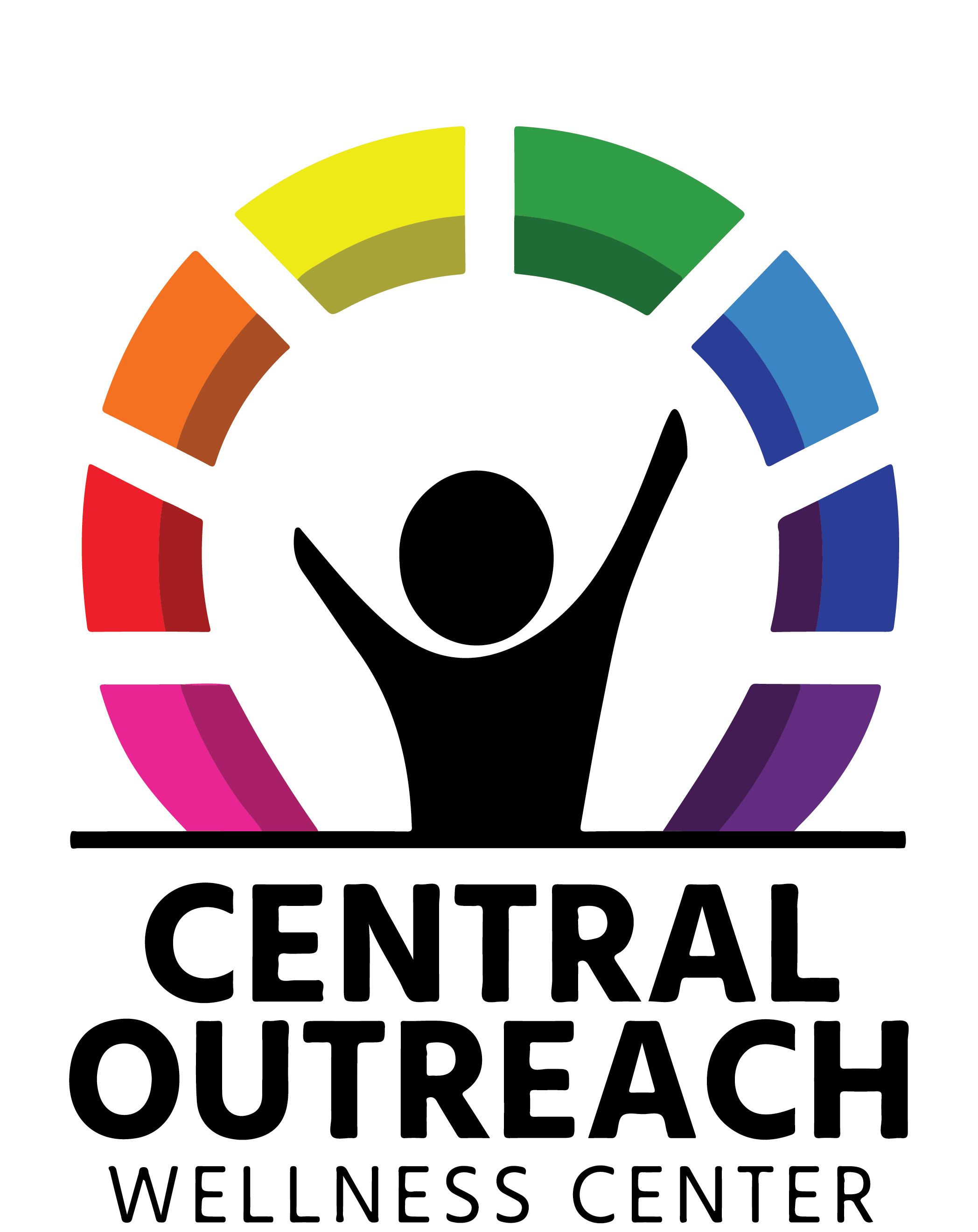 October 14, 15, and 16, 2021Registration Required - Live Stream EventThursday/Friday-ZOOM sign-in at 7:30 AM;
Program: 8:00 AM to 4:45 PMSaturday - ZOOM sign-in at 8:15 AM; 
Program: 8:45 AM to 5:30 PMCourse DirectorsJ. Coley Alston, MPH, CPH; Morgan Faeder, MD, PhD; Kacie Kidd, MD, MS; Gerald Montano, DO, MS; Kelly O’Toole, MSW, LCSW; Dana L. Rofey, PhD, FTOS, FAED; Alicyn Simpson, SME; Lyndsey Sickler, BA, SME;Carol VanZile, LCSW                                             UPMC Center for Continuing Education in the Health Sciences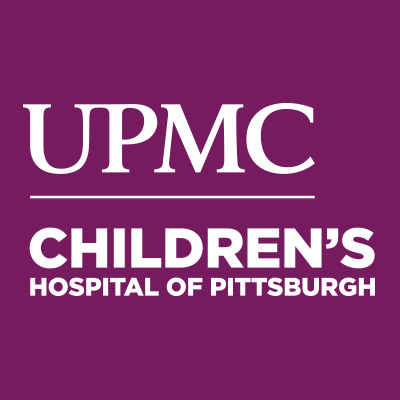 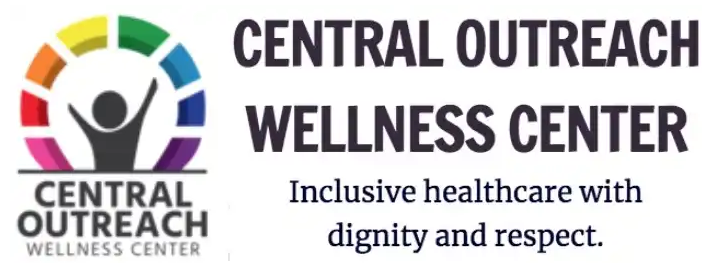 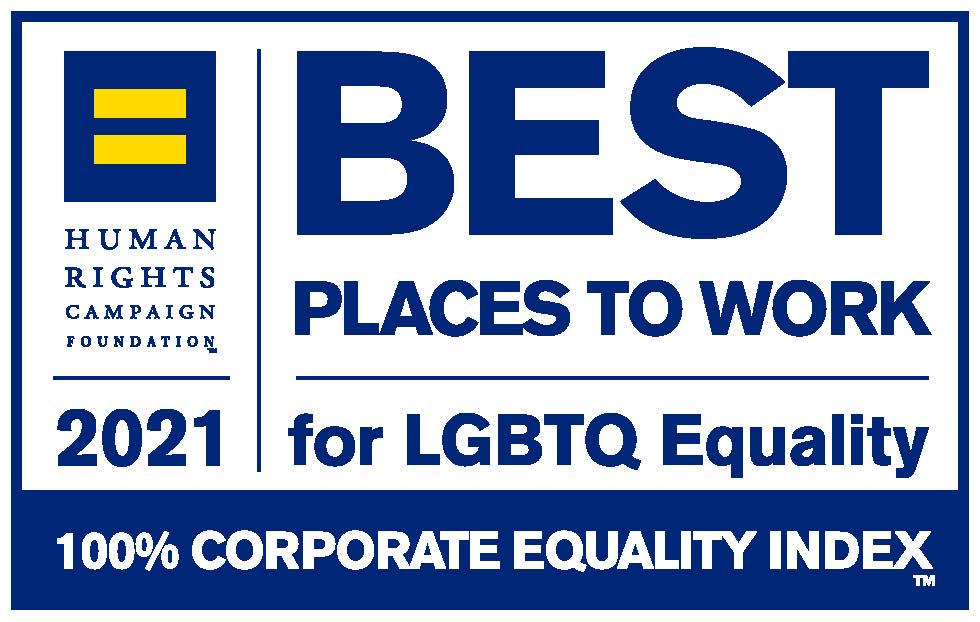 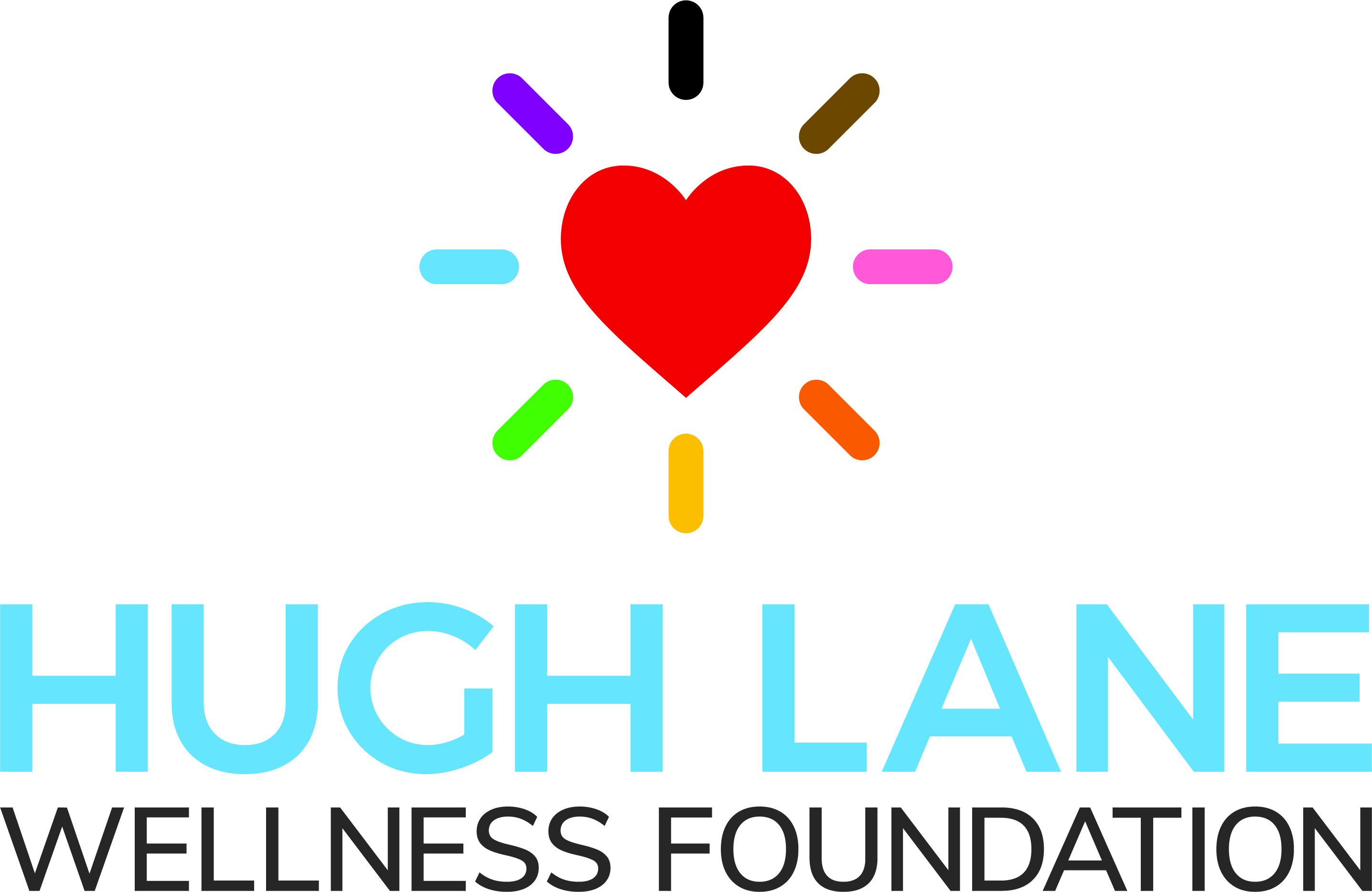                  Recovery and Wellness:  The Journey Starts Here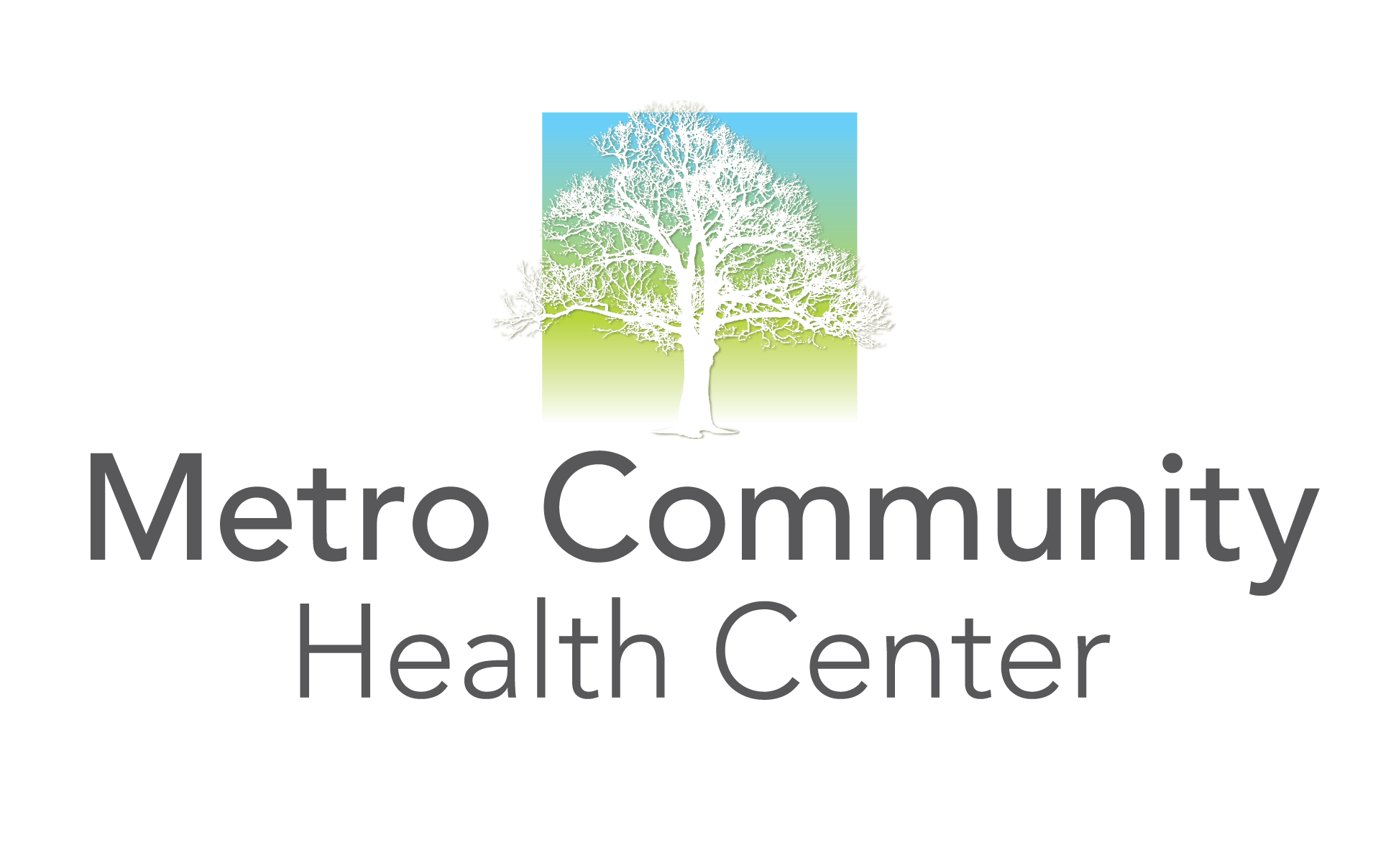 A Joint Effort Sponsored by Community Care      
Behavioral Health Organization 
and UPMC Western Psychiatric HospitalIntroductionLGBTQIA2S+ people come from all walks of life, all races and ethnicities, all ages, all socio-economic statuses, all parts of the United States and from all over the world. A recent study tells us that gender non-conforming people make up almost 10% of the population, which is significantly more than prior, lower, estimates that were likely due to rampant underreporting. Of this vast transgender and gender diverse demographic, Black, Indigenous, and other People of Color continue to experience tremendous discrimination and inequality in healthcare.The 2021 TransPride Pittsburgh Health and Wellness Conference perseveres during a time when transgender and gender diverse individuals, particularly young people, are the targets of a coordinated legislative campaign that seeks to revoke their rights to participate in sports as their affirmed gender while also criminalizing and denying critical access to gender-affirming care. This conference rallies against these issues by centering the lives and lived experiences of the transgender and gender non-conforming community. We are striving to bring together not only community members but their families, allies, and healthcare professionals in a space of mutual learning through shared perspectives and experience.Building off of last year, this year's theme "Rising to the Challenge'', holds the dual meaning of challenging our professional allies to rise to the task of meeting the community where it is while also raising the voices of the gender diverse community alongside or above their own. We have actively recruited speakers who are community members themselves, and we have strongly encouraged all other professional speakers to invite community voices or co-presenters to the table. We truly believe that the best new ideas are forged when communities and institutions are able to come together. We are also firm in our belief that the needs of LGBTQIA2S+ people should always be considered in public health efforts to improve overall health and eliminate health disparities.Our vision is that all humans can exist in a diverse spectrum of biological characteristics, sexual orientations, gender identities, and other intersectional traits: that anti-racism is the foundation that gender and sexual equality must be built upon. We encourage you, as professionals, to consider the ways in which you can treat transgender, non-binary, other gender diverse, and intersex patients with as much dignity, respect, and clinical competency as cisgender patients.Through education, dialog, and narrative humility we acknowledge “that our patients' stories are not objects that we can comprehend or master, but rather, dynamic entities that we can approach and engage with, while simultaneously remaining open to their ambiguity and contradiction and engaging in constant self-evaluation and self-critique.” (DasGupta 2008) Comprehensive, institutional, gender diversity and cultural competency is essential to our goal of treating clients and patients exactly as they wish and deserve to be treated.Our speakers this year will discuss various healthcare needs, transition and de-transition, affirming voice and communication, research, advocacy, legal issues, gender diversity, best practices, and cultural competencies when working with transgender, non-binary, and other gender diverse or intersex persons, and/or their caregivers.Educational ObjectivesAt the completion of this program, participants should be able to:Describe skill and increased cultural competency for providing mental, medical and other supportive health services to transgender, non-binary, other gender diverse, and intersex individuals.Explain the value of lived experience and discuss the societal challenges facing transgender, other gender diverse, and intersex individuals and how best to advocate for improve access to and quality of care.Describe the scientific peer-reviewed evidence that supports age-appropriate gender affirming care in contrast to the misinformation and ignorance being used to discredit and discriminate against community members and their care providers.Recognize that intersectionality and diversity are the foundations of what it means to be human and that racial, ethnic, gender, and sexual equity must be inclusive and respectful of transgender, non-binary and intersex status and identity.Who Should AttendMental and medical healthcare providers and staff, social workers, community and other service providers, members of the transgender, non-binary, other gender diverse, and intersex communities, youth, families, caregivers, and allies.Acknowledgements Thank you to the entire planning committee for the countless hours they committed throughout the year and for their work in developing this conference for all to learn and grow as providers of care for transgender, non-binary, other gender diverse, and intersex individuals: TransPride Pittsburgh, UPMC Western Psychiatric LGBTQ+ Committee, UPMC Children’s Hospital of Pittsburgh, TransYOUniting, Hugh Lane Foundation, and Persad Center.Course Directors and Committee MembersJ. Coley Alston, MPH, CPH (Course Director)(They/Them/Theirs) Program DirectorHugh Lane FoundationCo-Chair, TransPride PGHPittsburgh, PACharlie Borowicz, MSW, MPH (They/Them/Theirs)Transgender Health Project ManagerCenter for Inclusion HealthAllegheny Health NetworkCo-Leader Trans Buddy PGHPittsburgh, PAMorgan Faeder, MD, PhD (Course Director) (He/Him/His)Director, UPMC Consult Liasison Psychiatry FellowshipMedical Director, NeuropsychiatryAssistant Professor of Psychiatry and NeurologyUPMC Western Psychiatric HospitalUniversity of Pittsburgh School of MedicinePittsburgh, PAKacie Kidd, MD (Course Director) (She/Her/Hers) Assistant Professor of PediatricsDivision of Adolescent Medicine, Department of PediatricsMedical Director, Gender & Sexual Development ClinicWVU Medicine Children'sWest Virginia University School of MedicineMorgantown, WVGerald Montano, DO, MS (Course Director) (He/Him/His)Assistant Professor of PediatricsUniversity of Pittsburgh School of MedicineMedical Director, Gender and Sexual Development ProgramUPMC Children’s Hospital of PittsburghPittsburgh, PAKelly O’Toole, MSW, LCSW (Course Director) (She/Her/Hers)Director of Clinical Care Services, Adult ServicesUPMC Western Psychiatric HospitalPittsburgh, PADana L. Rofey, PhD, FTOS, FAED (Course Director) (She/Her/Hers)Director of the Pittsburgh Obesity, Weight, and Emotion Research for Gender Diverse Youth (POWER-G) LabAssociate Professor, Department of Psychiatry, Pediatrics, Psychology, CTSIUniversity of Pittsburgh Medical School
Pittsburgh, PALyndsey Sickler, BA, SME (Course Director) (They/Them/Theirs)Youth Program ManagerPittsburgh Youth HavenCo-Chair, TransPride Pittsburgh Pittsburgh, PAAlicyn Simpson, SME (Course Director) (She/Her/Hers)Community NavigatorGender and Sexual Development ProgramCenter for Adolescent and Young Adult HealthUPMC Children’s Hospital of PittsburghCo-Founder/Co-Leader Trans Buddy PGHPittsburgh, PACarol VanZile, LCSW (Course Director) (She/Her/Hers)Director BH Regulatory, Compliance and Accreditation/Compliance OfficerUPMC Western Psychiatric HospitalPittsburgh, PA Keynote Speakers and FacultyNoah Adams, MSW (He/Him/His)PhD StudentCenter for Applied Transgender Studies, Junior FellowUniversity of TorontoToronto, Ontario CanadaLeo Bake (They/Them, Xe/Xem)Education Facilitator
Women’s Center & Shelter of Greater PittsburghPittsburgh, PAAdrian J. Ballard, MSW, LCSW (He/Him/His)Doctoral Student, School of Social WorkUniversity of PittsburghPittsburgh, PAArlene Baratz, MD (She/Her/Hers)Medical and Research Policy for Intersex/Differences of Sex DevelopmentUniversity of Pittsburgh School of MedicinePittsburgh, PABraeden Bash, PA (They/Them/Theirs) Physician AssistantAllies for Health and WellbeingPittsburgh, PADemond E. Bledsoe, PhD, LPC (He/Him/His)Sr. Program Director
UPMC Western Psychiatric HospitalPittsburgh, PALeyna Bonanno, MS (She/Her/Hers)Behavioral Health TherapistUPMC Western Psychiatric HospitalPittsburgh, PAJustice Renée Bovee (She/Her/Hers)Former Young Earth Christian Fundamentalist Minister, Trans-Female, Founder of Secular North Minneapolis, MNRashod Xavier Brown, BS (He/Him/His) Community Health SpecialistProject SilkPittsburgh, PABria Brown-King, SME (She/Her/Hers, They/Them/Theirs)Director of EngagementinterACT: advocates for intersex youthNorthampton, MAAshley T. Brundage (Keynote Speaker) (She/Her/Hers)
Founder & President
Empowering DifferencesTampa, FLJohanna Burnett, PhD (She/Her/Hers)Founder, Parent2ParentAdjunct ProfessorDuquesne UniversityPittsburgh, PACharley Burton (He/Him/His)Recovery Advocate for TransmenFacilitator Big Book Studies and Step MeetingsCharlottesville, VATamar C. Carmel, MD (He/Him/His) Medical Director of Mental Health ServicesCentral Outreach Wellness Center Clinical Assistant Professor University of Pittsburgh School of Medicine,  Department of Psychiatry
Pittsburgh, PA Angela Carter, ND (They/Them/Theirs)Program and Implementation Manager for Measure 110Oregon Health AuthorityCo-Chair; OHSU Transgender Health Community Advisory BoardPortland, ORCarla Chugani, PhD, LPC (She/Her/Hers)Assistant Professor of Pediatrics and PsychiatryDBT-Linehan Board of Certification, Certified DBT Clinician™University of Pittsburgh School of MedicineDivision of Adolescent and Young Adult MedicinePittsburgh, PAJennifer Cleary (Ze/Hir, She/Her)Speech-Language PathologistTrans Voice Initiative founding memberSan Francisco, CAKatharine B. Dalke, MD, MBE (She/Her/Hers)Director, Office for Culturally Responsive Health Care EducationAssistant Professor of Psychiatry and Behavioral HealthCo-Chair, LGBTQ and Allies Affinity Network Resource GroupPenn State College of MedicineState College, PAVenus De Mars (She/Her/Hers)Musician/Performer/Singer songwriter/Rock Band LeaderMinneapolis, MNErica Dommasch, MD, MPH (She/Her/Hers)​Assistant Professor, Harvard Medical CenterBeth Israel Deaconess Medical CenterDepartment of DermatologyBoston, MAAntonia D’orsay, PhD, MS, MA (She/Her/Hers)Director of Trans ServicesTriumph Borrego HealthBorrego Springs, CAJett Downey, BA (She/Her/Hers)Creative Musician Thomas J Watson FellowProducer Jett Downey MusicPittsburgh, PAPhil Duran, JD (He/Him/His)Director of Advocacy & ResearchRAINBOW HEALTH2577 Territorial Road Saint Paul, MN Kristen Eckstrand, MD, PhD (She/Her/Hers, They/Them/Theirs)FellowChild and Adolescent PsychiatryPost-Doctoral Fellow at the University of PittsburghUniversity of Pittsburgh School of MedicineUPMC Western Psychiatric HospitalPittsburgh, PAJason D. Flatt, PhD (He/Him/His)Assistant Professor, Social and Behavioral Health ProgramUNLV School of Public Health, Las Vegas, NVInstructor, Center for Social and Urban ResearchUniversity of PittsburghPittsburgh, PACori Fraser, MSW, LSW (They/Them)
Executive Director
Pittsburgh Center for Autistic Advocacy
Pittsburgh, PA José Garth (He/Him/His)Community Education Coordinator 
Gwen’s GirlsPittsburgh, PARachel E. Gartner, PhD (She/Her/Hers)Assistant ProfessorSchool of Social Work University of PittsburghPittsburgh, PAJ. Joy Gero, PsyD, LPC (She/Her/Hers)Director, Population Health & ImprovementProgram Manager of LGBTQ Health Initiatives Health Services DivisionUniversity of Pittsburgh Medical Center Pittsburgh, PAAhmed Ghuman, PsyD, MBA, LPC (He/Him/His)Associate Director of Strategic Programs & ServicesUniversity of PittsburghUniversity Counseling CenterPittsburgh, PAAC Goldberg, CCC-SLP (He/Him/HisSpeech-Language PathologistTrans Voice Initiative founding memberBoston, MA
Joanne Goodall, CRNP (She/Her/Hers)Center for Adolescent and Young Adult HealthUPMC Children’s Hospital of Pittsburgh Pittsburgh, PAVictoria L. B. Grieve, PharmD (She/Her/Hers)
Department of Pharmacy and Therapeutics
Assistant Professor: Pharmacy and TherapeuticsAdjunct Professor: Information SciencesAffiliated Faculty: Gender and Women's Studies
University of PittsburghPittsburgh, PALorelei J. Grunwaldt, MD, FACS, FAAP (She/Her/Hers)Associate Professor of Plastic SurgeryChildren's Hospital of Pittsburgh of UPMCDirector, Vascular Anomalies CenterDirector, Brachial Plexus ClinicPittsburgh, PAShireen Haq, MPH (She/Her/Hers)Program DirectorNational Network Development & Strategic ExpansionUPMC Health PlanPittsburgh, PAPreston Heldibridle (He/Him/His)Executive DirectorPennsylvania Youth CongressHarrisburg, PAKen Ho, MD, MPH (He/His)Assistant ProfessorDepartment of Medicine, Division of Infectious DiseasesUniversity of Pittsburgh School of MedicinePittsburgh, PARuchi Kapila (She/They)Speech-Language PathologistTrans Voice Initiative Founding MemberHayward, CA
John Ingle, MD (He/Him/His)Laryngologist Founder, University of Rochester Medical CenterVoice CenterRochester, NYRaNaja Kennedy, B.S. (She/Her/Hers) Community Engagement Facilitator Clinical and Translational Science Institute University of PittsburghPittsburgh, PA  Ralph Jonathan Klotzbaugh, FNP-BC, PhD (He/Him, They/Them)Assistant Professor
Duquesne UniversityPittsburgh, PAJanice Kochik, CRNP (She/Her/Hers) Street Medicine, Nurse Practitioner Central Outreach Wellness CenterPittsburgh, PA Michael R. Komo, JD (He/Him/His)Attorney, Chair of the LGBT ERG, 
Professional Development Manager - K&L Gates LLPChair of the ACBALGBT LGBT Rights CommitteePittsburgh, PAJanet Leung, MD (She/Her/Hers)Clinical Assistant ProfessorAssociate Program Director in QualityQuality and Transgender LeadUniversity of Pittsburgh Medical CenterPittsburgh, PAEllie Zara Ley, MD (She/Her/Hers)Plastic and Reconstructive SurgeonThe Meltzer ClinicScottsdale, AZElizabeth Lilly, MBA (She/Her/Hers)IT Service Manager and co-lead of the LGBTQ enterprise resource group
Land O’Lakes, Inc.Minneapolis, MNKathy McQuillan, MA (She/Her/Hers)Clinical Therapist Persad CenterPittsburgh, PASarah L Miller, CRNP (She/Her/Hers) Nurse PractitionerCentral Outreach Wellness Center Pittsburgh, PASean Moundas, PsyD (They/Them/Theirs)Assistant Director-Doctoral Psychology TrainingUniversity Counseling CenterUniversity of PittsburghPittsburgh, PAKyle Orwig, PhD (He/Him/His)Professor of Obstetrics, Gynecology and Reproductive SciencesDirector, UPMC Magee Center for Reproduction and TransplantationDirector, UPMC Fertility Preservation ProgramMagee-Womens Research InstituteUniversity of Pittsburgh School of MedicinePittsburgh, PAJohn Henry Y. Pang, MD (He/Him/His)Assistant Professor of SurgeryDept of Surgery/Division of Plastic SurgeryIcahn School of Medicine, Mt Sinai Health SystemBrooklyn, NYJoseph Pariser, MD (He/Him/His)Assistant Professor of UrologyAssociate Fellowship DirectorGenitourinary Reconstruction/Gender Affirmation Surgery
University of Minnesota
Minneapolis, MNRaquelle Paulsen (She/Her/Hers)Medical Caseworker University of Minnesota Youth and AIDS ProjectMinneapolis, MNJ. Klint Peebles, MD FAAD Department of DermatologyKaiser Permanente, Mid-Atlantic Permanente Medical Group Co-Chair, American Academy of Dermatology Expert Resource Group on LGBTQ/SGM Health Washington, DC Ry Pilchman (They/Them/Theirs)Speech-Language PathologistTrans Voice Initiative Founding MemberNew York, NY
Maya Ragavan, MD, MPH, MS (She/Her/Hers)Assistant Professor of Pediatrics in the Division of General Academic PediatricsSchool of Medicine’s Department of PediatricsUniversity of PittsburghPittsburgh, PANick Ripley, JD (They/Them/Theirs)Juris DoctorAmerican University Washington College of LawWashington, DCLauren R. Risser, MPH, CHES (She/Her/Hers)Senior Research Coordinator, Division of Adolescent and Young Adult MedicineUniversity of PittsburghPittsburgh, PAMary-Wren Ritchie (She/Her/Hers)Sex EducatorPittsburgh, PASarah Rosso, MA (She/Her/Hers, They/Them/Theirs)Executive DirectorHugh Lane Wellness FoundationPittsburgh, PA Jennifer Rozell-Whitaker LPC, ATR-BC (They/Them, She/Her)Therapist and Group Practice OwnerArtful TherapyMonroeville and Pittsburgh, PANaiymah Sanchez (keynote speaker) (She/Her/Hers)Trans Justice Coordinator
American Civil Liberties Union (ACLU)Philadelphia, PABee Schindler, LMSW, EdD (candidate) (They/Them/Theirs)Diversity and Inclusion Training ManagerHealth Science Diversity, Equity and Inclusion unitUniversity of PittsburghPittsburgh, PAAlexander Smithson (keynote speaker) (He/Him/His)Proud Haven Board MemberTrans YOUniting Board MemberPittsburgh, PAJulie M. Sroga-Rios, MD (She/Her/Hers)Assistant ProfessorUniversity of Pittsburgh PhysiciansDepartment of Obstetrics, Gynecology, and Reproductive ScienceDirector, Center for Fertility & Reproductive EndocrinologyThe University of Pittsburgh School of MedicinePittsburgh, PASarah A. Tilstra, MD, MS, FACP (She/Her/Hers)Director, Women's Health Track, UPMC Internal Medicine Residency ProgramAssociate Professor of MedicineDivision of General Internal Medicine, University of Pittsburgh Medical CenterPittsburgh, PAWendy Vastine, CCC-SLP (They/Them/Theirs)Speech-Language PathologistTrans Voice Initiative Founding MemberSan Pablo, CADave West, MA (He/Him/His)President, PFLAG PGHAdvocacy, Education, SupportEnglish Teacher, North Allegheny Senior High SchoolPittsburgh, PAShanon Williams-Hughes, BASW (She/Her/They)Chief ExecutorSelf-Care HousekeepingPittsburgh, PAAnn Williamson PT, DPT (She/Her/Hers)Associate Professor, Director of Clinical Education Doctor of Physical Therapy Program Chatham UniversityPittsburgh, PASelma Feldman Witchel, MD (She/Her/Hers)Professor of PediatricsUPMC Children’s Hospital of PittsburghUniversity of Pittsburgh School of MedicinePittsburgh, PASteven R. Wolfe, DO, MPH, FAAFP, AAHIVS (He/Him/His)Dean of Medical StudentsAllegheny Health NetworkGBTQIA and HIV Primary Care PhysicianClinic Professor of Family Medicine, LECOMAssociate Clinical ProfessorDrexel’s Department of Family and Community MedicinePittsburgh, PAFor additional information regarding presenters or presentations, please contact Doreen Barkowitz at barkowitzdh@upmc.edu. Agenda – October 14, 20217:45 to 8:00 AM                                  	ZOOM Sign-In8:00 to 9:30 AM                                  Daily Opening Keynote The Lived Experience of an Afro-Latina Transwoman                                                                               	Naiymah Sanchez9:30 to 9:45 AM	Break                                	9:45 to 10:45 AM                          	Breakout Sessions I Sexual Orientation and Gender Identity (SOGI) Data Collections: Promoting Best Practices for the Care of LGBTQ+ People
(Medical) Joy Gero, PsyD, LPCBuilding Equity in University-Community Research Relationships (Advocacy) Bee Schindler, LMSW, EdD candidate; Maya Ragavan, MD, MPH, MS; 
                RaNaja Kennedy, BSThe Blueprint: Bigger than the Picture they Framed Us to See (Community) Coley Alston, MPH, CPHWorking with High-Risk Populations(Medical) Joanne Goodall, CRNP; Sarah Miller, CRNP; Janice Kochik, CRNPCreating Positive Behavioral Healthcare Experiences in the Black Transgender Community (Behavioral) Demond Bledsoe, PhD, LPC10:45 to 11:00 AM                     		Break11:00 AM to 12:00 PM                    	Breakout Sessions IIFertility Preservation for Transgender Individuals 
(Medical/Research) Kyle Orwig, PhDWorking with People Experiencing Higher Risk (Medical/Behavioral) Joanne Goodall, CRNP; Sarah Miller, CRNP; Janice Kochik, CRNPGender Diversity as a Foundation for Healthcare (Medical/Behavioral) Alicyn Simpson, SME; Gerald Montano, DO, MSTrans Inclusive Workplaces – The Hard Parts (Behavioral) Liz Lilly, MBA Affirming Gender Diverse Youth (Behavioral) Sarah Rosso, MA12:00 to 1:00 PM 			Lunch					Covid-19 Vaccination Info Session – Resources and Support					Lyndsey Sickler, BA, SME1:00 to 2:00 PM			Breakout Sessions IIIUnderstanding Aging Health Needs for Gender Minority Older Adults  (Medical) Jason Flatt, PhDSexual and Reproductive Healthcare for Gender-Diverse Youth(Medical) Gerald Montano, DO, MS The Intersection of Research and Advocacy in Transgender Health(Research) Kacie Kidd, MD, MSTrans Parent Support Group – Helping Parents and Family Move from Rejection to Acceptance (Behavioral) Kathleen McQuillan, MADepathologization and Information Consent(Medical) Antonia D’orsay, PhD, MS, MA2:00 to 2:15 PM				Break2:15 to 3:15 PM                                  	Breakout Sessions IVSafer Sex and Sexual Wellness During the Pandemic(Medical) Ken Ho, MD, MPHPanel Presentation: Occupational and Physical Therapy Education, and Clinical Practice for the LGBTQ+ Community: Graduate Student Perspectives(Medical) Anne Williamson, PT, DPTLGBT Legal / Employee Resource Group(Legal) Michael Komo, JDHow to Write a Gender Affirming Surgery Letter
(Behavioral) Tamar Carmel, MDGrit and Gratitude: The Power of Post-Traumatic Growth(Behavioral) Sean Moundas, PsyDSurgical Options and Consideration for Gender Affirming Genital Surgery 
(Medical/Surgical) Joseph Pariser, MD3:15 to 3:30 PM                                   Break	3:30 to 5:00 PM                                   Daily Closing Keynote Reflections on the Changes Between the Old and New World of Trans-ExperienceVenus De Mar5:00 to 5:15 PM 				Sponsor Advertising5:15 PM 				AdjournmentAgenda – October 15, 20217:45 to 8:00 AM                                  	ZOOM Sign-In8:00 to 9:30 AM                                  Daily Opening Keynote Empowering Difference	Ashley T. Brundage9:30 to 9:45 AM	Break       9:45 to 10:45 AM                              	 Breakout Sessions IAn Endocrinologist’s Perspectives on Long-Term Effects of Hormonal Treatment and on Alternate Treatment Options(Medical) Janet Leung, MDTransgender Fertility Preservation: Current State, and How We Can Improve 
(Medical) Julie Rios, MDNeuroqueer: An Art Therapy Approach(Behavioral) Jennifer Rozell-Whitaker, LPC, ATR-BCLetter Writing for Gender Affirming Care (Behavioral) Kristen Eckstrand, MD, PhDConsiderations in Gender Diverse Dermatology(Medical) Erica Dommasch, MD, MPH; Klint Peebles, MD, FAADGaps and Missed Opportunities While Providing GAC and Medical Care to TGNC Individuals(Medical) Braeden Bash, PA10:45 to 11:00 AM                     		Break11:00 AM to 12:00 PM                                Breakout Sessions IITrans and Non-binary Sexual Health(Medical) Angela Carter, ND Being an Accomplice: Advocating for Trans People in Professional Spaces (Medical/Advocacy) Morgan Faeder, MD, PhDHow to Incorporate Gender Affirming Education into Your Everyday Teaching(Medical) Sarah Tilstra, MD, MS, FACPAdvocating for an Intersex-Affirming Future (Medical/Advocacy) Bria Brown-King, SME; Arlene Baratz, MDHead | Heart | Home(Behavioral) Shanon Hughes, BASWReimagining Allyship Through Storytelling
(Behavioral) Sean Moundas, PsyD; Ahmed Ghuman, PsyD, MBA, LPC12:00 to 1:00 PM 			Lunch						Covid-19 Vaccination Info Session – Resources and Support					Lyndsey Sickler, BA, SME1:00 to 2:00 PM			Breakout Sessions IIIUse of Hormone Blockers(Medical) Selma Witchel, MD Transmen in Recover(Behavioral) Charley Burton, SMESex Ed for All (Community) Mary-Wren Ritchie, SMEAffirming Care for Patients with Intersex Traits (Medical) Katie Dalke, MD, MBE Centering Trans Students’ Experiences to Transform Campus Sexual Violence Prevention(Community/Research) Rachel Gartner, PhD; Lauren Risser, MPH, CHES; Adrian J. Ballard, MSW, LCSWResearch Abstracts and Community Updates(Research/Community) Kacie Kidd, MD2:00 to 2:15 PM				Break2:15 to 3:15 PM                                  	Breakout Sessions IV Advancing TGNC Leadership in the Medical Field: A TGNC-Led Panel Discussion(Medical) AC Goldberg, CCC-SLPPharmacology of HRT(Medical) Victoria Grieve, PharmDBeyond Common: Medical Cases in Gender Affirmation Care (Medical) Stephen R. Wolfe, DO, MPH, FAAFP, AAHIVSTop Surgery (Content Warning)(Medical/Surgical) Lorelei Grunwaldt, MD, FACS, FAAPDialectical Behavior Therapy: Overview of the Treatment and Development of an Intensive Outpatient Program for LGBTQIA+ Individuals (Behavioral) Carla Chugani, PhD, LPC; Dana Rofey, PhD, FTOS, FAED; Leyna Bonanno, MS3:15 to 3:30 PM                                   Break3:30 to 5:00 PM                                       Daily Closing Keynote A Transmasculine PerspectiveAlexander Smithson5:00 to 5:15 PM	Sponsor Advertising5:15 PM					AdjournmentAgenda – October 16, 20219:30 to 10:00 AM                                ZOOM Sign-In10:00 to 11:00 AM		Breakout Sessions IComprehensive Surgical Care for the TGNB Patient (Content Warning)(Medical/Surgical) John Henry Pang, MDDr. Magnus Hirschfeld and A Magic Modern History of Trans Healthcare(Community/General) Tanith Broom, SMEDisabled and Trans: Confronting Disparities(Community) Cori Fraser, MSW, LSWA Look Through a Provider Consumer Lens(Community) Raquelle Paulsen, MSResearch Considerations When Working with Gender Minority Participants(Research/General) Ralph Klotzbaugh, FNP-BC, PhDGetting to Yes: Fighting Insurance Denials of Gender-Affirming Care – Part 1(Advocacy/General) Phil Duran, JD11:00 to 11:15 AM                     		Break11:15 AM to 12:15 PM                        Breakout Sessions IIGender Affirming Phonosurgery: The Current State of the Field(Medical/Surgical) John Ingle, MDTrans Aspies and Auties Discussion Group(Community Only) Noah Adams, PhD candidateAnime, Cosplay and Fan Art Therapeutic Art Group(Behavioral/Community) Jennifer Rozell-Whitaker, LPC, ATR-BCWhat A Character: A Musical Exploration of Characters from Transgender Historical Fiction (no CE/CME credits)(Community) Jett DowneyGetting to Yes: Fighting Insurance Denials of Gender-Affirming Care – Part 2(Advocacy/General) Phil Duran, JDConsiderations in Gender Diverse Dermatology 
(Medical) Erica Dommasch, MD, MPH; Klint Peebles, MD, FAAD11:00 AM to 12:30 PM 		Morning Keynote					Masculinizing Gender Affirming Surgical Options (Content Warning)					Ellie Zara Ley, MD 12:30 to 1:00 PM 		Lunch						Covid-19 Vaccination Info Session – Resources and Support					Lyndsey Sickler, BA, SME1:00 to 2:30 PM 			Afternoon Keynote					Feminizing Gender Affirming Surgical Options (Content Warning)					Ellie Zara Ley, MD 1:00 to 2:00 PM			Breakout Sessions IIIThe New Trans Discrimination Playbook(Legal/Advocacy) Nick Ripley, JDGender and the Bible(General/Community) Johanna Burnett, PhDTop Surgery Show and Tell(Community Only) Coley Alston, MS, SMEDefining Intimate Partner and Domestic violence in Queer and Trans Relationships(Community) Leo Bake, BA Social Media Usage Among Transgender People: A Phenomenological Study(Research/General) Leyna Bonanno, MS2:30 to 2:45 PM				Break2:45 to 3:45 PM                                  	Breakout Sessions IVThe 4 A's: Behavioral Model for Diversity, Inclusion, and Equity(General/Community) Antonia D’orsay, PhD, MS, MABeyond Common: Medical Cases in Gender Affirmation Care (General/Advocacy) Preston Heldibridle, SMELessons Learned, Working with At Risk Transgender and Non-Binary Youth(Community) Lyndsey Sickler, BA, SME; Coley Alston, MSIntersectional Trauma-Informed Gender Affirming Voice(Community) Trans Voice Initiative; Wendy Vastine, CCC-SLPSupporting the Supporters(Community/Caregivers) Dave West, MA3:45 to 4:00 PM				Break4:00 to 5:00 PM 			Breakout Sessions V					AA.    	Ciscentrism: Critical Trans Theory					       	 (General/Community) Antonia D’orsay, PhD, MS, MA								BB.    	Black QT Chat (no CE/CME credits available)					        	(Community Only) Coley Alston, MS, SME        Trans Art: Community Support and Healing (no CE/CME credits available)					                (Community) Lyndsey Sickler, BA, SME; Rashod Brown, SME					DD.     	Assessing LGBTQ+ Affirming Providers					        	(Community) Shireen Haq, MPH        Moving Forward: From Fundamentalist Hate to Embracing Freedom       (General/Community) Justice Renée Bovee, SME  5:00 to 5:30 PM	Conference Closing Event – Thank you Planning Committee, Keynotes, Speakers, Sponsors, Attendees5:30 PM					AdjournmentContinuing Education Credits – October 14, 2021 (5.5 CE/CME credits)In support of improving patient care, the University of Pittsburgh is jointly accredited by the Accreditation Council for Continuing Medical Education (ACCME), the Accreditation Council for Pharmacy Education (ACPE), and the American Nurses Credentialing Center (ANCC), to provide continuing education for the healthcare team.Physician (CME)
The University of Pittsburgh designates this live activity for a maximum of 5.5 AMA PRA Category 1 Credits™. Physicians should claim only the credit commensurate with the extent of their participation in the activity.Other Healthcare Professionals
Other health care professionals will receive a certificate of attendance confirming the number of contact hours commensurate with the extent of participation in this activity. 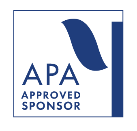 PsychologistsAs a Jointly Accredited Organization, University of Pittsburgh is approved to offer psychology continuing education by the American Psychological Association.  University of Pittsburgh maintains responsibility for this course. Psychologists completing this course receive 5.5 continuing education credits.Licensed/Clinical Social Workers, Licensed Professional Counselors, Licensed Marriage and Family Therapists: LSW/LCSW/LPC/LMFTAs a Jointly Accredited Organization, University of Pittsburgh is approved to offer social work continuing education by the Association of Social Work Boards (ASWB) Approved Continuing Education (ACE) program. Organizations, not individual courses, are approved under this program. State and provincial regulatory boards have the final authority to determine whether an individual course may be accepted for continuing education credit. University of Pittsburgh maintains responsibility for this course. Social workers completing this course receive 5.5 continuing education credits.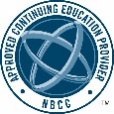 CounselorsEducation and Consultative Services of UPMC Western Psychiatric Hospital has been approved by NBCC as an Approved Continuing Education Provider, ACEP No. 5059.  Programs that do not qualify for NBCC credit are clearly identified.  UPMC Western Psychiatric Hospital is solely responsible for all aspects of this program.  This program is offered for a maximum of 5.5 continuing education credits over the three-day conference.Other Healthcare ProfessionalsNurses and other health care professionals are awarded maximum of .55 Continuing Education Units (CEU's) for this day of the conference. One CEU is equal to 10 contact hours.  Nurses:  For attending this program you will receive a Certificate of Attendance confirming a maximum of up to 5.5 hours of continuing education for this day of the conference.  These hours may be considered eligible for completing the 30 hours of continuing education required for biannual nursing re-licensure in Pennsylvania.  Please retain your certificates in a safe place. Replacements cost $30 for those that come from our office (Gen. CEU; NCC).Participants requesting Continuing Education/Continuing Medical Education (CE/CME) credits must attend the entire day. Variable credits are not provided. Your attendance is recorded on the Zoom attendance list. Although the evaluation is not mandatory, we appreciate your participation. There are questions that need to be answered so we are aware of your credit request. Please expect the certificates from our office in four to six weeks post-conference. Those obtained from the registration site can be accessed immediately.Continuing Education Credits – October 15, 2021 (5.5 CE/CME credits)In support of improving patient care, the University of Pittsburgh is jointly accredited by the Accreditation Council for Continuing Medical Education (ACCME), the Accreditation Council for Pharmacy Education (ACPE), and the American Nurses Credentialing Center (ANCC), to provide continuing education for the healthcare team.Physician (CME)
The University of Pittsburgh designates this live activity for a maximum of 5.5 AMA PRA Category 1 Credits™. Physicians should claim only the credit commensurate with the extent of their participation in the activity.Other Healthcare Professionals
Other health care professionals will receive a certificate of attendance confirming the number of contact hours commensurate with the extent of participation in this activity. PsychologistsAs a Jointly Accredited Organization, University of Pittsburgh is approved to offer psychology continuing education by the American Psychological Association.  University of Pittsburgh maintains responsibility for this course. Psychologists completing this course receive 5.5 continuing education credits.Licensed/Clinical Social Workers, Licensed Professional Counselors, Licensed Marriage and Family Therapists: LSW/LCSW/LPC/LMFTAs a Jointly Accredited Organization, University of Pittsburgh is approved to offer social work continuing education by the Association of Social Work Boards (ASWB) Approved Continuing Education (ACE) program. Organizations, not individual courses, are approved under this program. State and provincial regulatory boards have the final authority to determine whether an individual course may be accepted for continuing education credit. University of Pittsburgh maintains responsibility for this course. Social workers completing this course receive 5.5 continuing education credits.CounselorsEducation and Consultative Services of UPMC Western Psychiatric Hospital has been approved by NBCC as an Approved Continuing Education Provider, ACEP No. 5059.  Programs that do not qualify for NBCC credit are clearly identified.  UPMC Western Psychiatric Hospital is solely responsible for all aspects of this program.  This program is offered for a maximum of 5.5 continuing education credits over the three-day conference.Other Healthcare ProfessionalsNurses and other health care professionals are awarded maximum of .55 Continuing Education Units (CEU's) for this day of the conference. One CEU is equal to 10 contact hours.  Nurses:  For attending this program you will receive a Certificate of Attendance confirming a maximum of up to 5.5 hours of continuing education for this day of the conference.  These hours may be considered eligible for completing the 30 hours of continuing education required for biannual nursing re-licensure in Pennsylvania.  Please retain your certificates in a safe place. Replacements cost $30 for those that come from our office (Gen. CEU; NCC). Participants requesting Continuing Education/Continuing Medical Education (CE/CME) credits must attend the entire day. Variable credits are not provided. Your attendance is recorded on the Zoom attendance list. Although the evaluation is not mandatory, we appreciate your participation. There are questions that need to be answered so we are aware of your credit request. Please expect the certificates from our office in four to six weeks post-conference. Those obtained from the registration site can be accessed immediately.Continuing Education Credits – October 16, 2021 (5.5 CE/CME credits)In support of improving patient care, the University of Pittsburgh is jointly accredited by the Accreditation Council for Continuing Medical Education (ACCME), the Accreditation Council for Pharmacy Education (ACPE), and the American Nurses Credentialing Center (ANCC), to provide continuing education for the healthcare team.Physician (CME)
The University of Pittsburgh designates this live activity for a maximum of 5.5 AMA PRA Category 1 Credits™. Physicians should claim only the credit commensurate with the extent of their participation in the activity.Other Healthcare Professionals
Other health care professionals will receive a certificate of attendance confirming the number of contact hours commensurate with the extent of participation in this activity. PsychologistsAs a Jointly Accredited Organization, University of Pittsburgh is approved to offer psychology continuing education by the American Psychological Association.  University of Pittsburgh maintains responsibility for this course. Psychologists completing this course receive 5.5 continuing education credits.Licensed/Clinical Social Workers, Licensed Professional Counselors, Licensed Marriage and Family Therapists: LSW/LCSW/LPC/LMFTAs a Jointly Accredited Organization, University of Pittsburgh is approved to offer social work continuing education by the Association of Social Work Boards (ASWB) Approved Continuing Education (ACE) program. Organizations, not individual courses, are approved under this program. State and provincial regulatory boards have the final authority to determine whether an individual course may be accepted for continuing education credit. University of Pittsburgh maintains responsibility for this course. Social workers completing this course receive 5.5 continuing education credits.CounselorsEducation and Consultative Services of UPMC Western Psychiatric Hospital has been approved by NBCC as an Approved Continuing Education Provider, ACEP No. 5059.  Programs that do not qualify for NBCC credit are clearly identified.  UPMC Western Psychiatric Hospital is solely responsible for all aspects of this program.  This program is offered for a maximum of 5.5 continuing education credits over the three-day conference.Other Healthcare ProfessionalsNurses and other health care professionals are awarded maximum of .55 Continuing Education Units (CEU's) for this day of the conference. One CEU is equal to 10 contact hours.  Nurses:  For attending this program you will receive a Certificate of Attendance confirming a maximum of up to 5.5 hours of continuing education for this day of the conference.  These hours may be considered eligible for completing the 30 hours of continuing education required for biannual nursing re-licensure in Pennsylvania.  Please retain your certificates in a safe place. Replacements cost $30 for those that come from our office (Gen. CEU; NCC). Participants requesting Continuing Education/Continuing Medical Education (CE/CME) credits must attend the entire day. Variable credits are not provided. Your attendance is recorded on the Zoom attendance list. Although the evaluation is not mandatory, we appreciate your participation. There are questions that need to be answered so we are aware of your credit request. Please expect the certificates from our office in four to six weeks post-conference. Those obtained from the registration site can be accessed immediately.Registration – Please register by October 11, 2021 online: 2021 TransPride Pittsburgh Health and Wellness Conference Presented by Central Outreach Wellness Center - October 14, 15, 16, 2021 | UPMC - Center for Continuing Education in the Health SciencesFull Program Fee Schedule (3 Days):	Physicians (all three days with CME credits)					$250		Other Professionals (all three days with CE credits)				$200	Students/Interns/Residents (all three days-no continuing education)		$25Two Days Fee Schedule: Physicians (two-day with CME credits)                                                                    	$200Other Professionals (two-day with CE credits)					$160Students/Interns/Residents (two-day-no continuing education)			$20One Day Fee Schedule:Physicians (daily with CME credits)                                                                         	$100Other Professionals (daily with CE credits)					$80Students/Interns/Residents (one-day-no continuing education)			$10Gender-diverse community members and their parents or direct caregivers, and presenters from the community are welcome to attend free of charge for any part of the conference. Registration is required. There are a limited number of scholarships for students. Please contact Lyndsey Sickler at knottedsouls@gmail.com or Alicyn Simpson at alicyn.simpson@chp.edu for discount codes and additional information and use the Community/Family/Comm.Speakers category when registering (this option is on the registration page). Tuition includes: * All registration and conference materials * Continuing education credits at the professional ratePlease claim your CE/CME certificate by December 31, 2021.  The course will be closed following that date. UPMC employees who would like to be sponsored by their department can request that their supervisor complete a departmental journal form. Registration at the above sites is still required with access codes found here. Full tuition must accompany your registration. A $20 administrative fee will be deducted from all refunds for cancellations. No refunds can be issued once the program has begun. Please register by October 11, 2020.  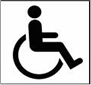 We encourage participation by all individuals.  If you have a disability, advance notification of any special needs will help us better serve you.  Please notify us of your needs at least two weeks in advance of the program by contacting Nancy Mundy at mundnl@upmc.edu.New Registration Instructions The UPMC Center for Continuing Education in the Health Sciences (CCEHS) learning portal is used to register, view, track, and manage all your continuing education credits.  If, at any point these directions result in you seeing a blank page in your account, please look at your cart in the upper right-hand corner. If there is anything in there, please click on the cart to see how to proceed (and look at the directions below). Or delete what is in there and begin again. Please contact Nancy Mundy if you have difficulties after attempting the following directions.Creating an Account at cce.upmc.comGo to https://cce.upmc.com in your browser or just click on the link. On Login page, click on “Create Account”Complete questions. Please add in your credentials as your degree (MSW, PhD, MD, etc.), and use the dropdown to identify your profession. Click on “Save”. Please keep track of your password or store your sign-in information. Registering for a ProgramIf you have your account set up (see #1), and you’ve logged in, please go to the link of the program that you’ve been sent, or click on the “Catalog” tab, and put the name of the program in the search bar.You will be on the program page. Review the information, and click on the “Register” tab. If there is a fee to pay, you’ll see a purple box with “Add to Cart” in it. Please click on this. If there is no fee, you will see the activity in your “Pending Activities” and there is nothing else to complete until after the event. Click on “Add to Cart”You’ll see the name of the payment page and the appropriate amount. Click on “Checkout”. If you have a discount code, please add this in the coupon box, click on “apply” and then “checkout”. Add your billing information on the next page. Please complete all required (*) fields. Please make sure this address is connected to your credit card. Scroll to the bottom of the page and click on “Review Order”Enter your payment information and click on “Continue”Click on “Submit Order”On the next page, click on “View Course Page”. If you go into your “Account”, and then “Courses”, you’ll see this listed in your “Pending Activities”. You’ll have to return to your “Pending Activities” once the program has occurred to finish the process and obtain your CE credits/certificate.Securing your CE/CME Credits after the conference is overIt’s important to note here that you can secure your CE/CME credits on this system for the following: APA, LSW/LCSW/LPC/LMFT, CME, Attendance. All other CE credits/certificates (NCC, General CEU, CADC/CCDP) will be sent to you via e-mail from a staff member at Education and Consultative Services four to six weeks after the event, once you’ve completed the information requested. Log in to your account at https://cce.upmc.com.  After logging in, please click on “My Account”, and then “Courses” and then “Pending Activities”. Click on the course that’s listed.The next page will come up with a purple box “Register/Complete Course”. Please click on that.On the left, see “Course Progress”Please click on “Complete Course Evaluation” and then “Submit” when completed.Return to “Course Progress”, and click in the circle for “Credit” and “Certificate”You’ll see a download link on the current page, or you can return to your “Account” and “Courses” and then “Completed Activities” to secure your certificate. 